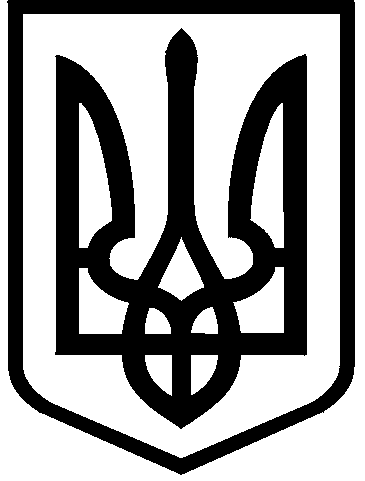 КИЇВСЬКА МІСЬКА РАДАVIII СКЛИКАННЯПОСТІЙНА КОМІСІЯ З ПИТАНЬ ЕКОЛОГІЧНОЇ ПОЛІТИКИ01044, м. Київ, вул. Хрещатик, 36 к.1005/1 	 тел.:(044)202-70-76, тел./факс:(044)202-72-31 № 29/288/03-04 ПРОТОКОЛ № 4м. Київ 		24.02.2016ПОРЯДОК ДЕННИЙ:Пропозиція голови постійної комісії Ялового К.В.: Включити до розділу «Різне» порядку денного такі питання:Розгляд проекту рішення Київради «Про надання статусу скверу земельній ділянці між будинком 1-е по вул. Драгоманова та озером «Сонячне» у Дарницькому районі м. Києва» (звернення депутата Київської міської ради Сулиги Юрія Анатолійовича).Розгляд звернення депутата Київської міської ради Лобан Ю.М.  від 13.02.16 №08/279/08/037-048 щодо вирішення екологічної проблеми озера «Сонячне».ГОЛОСУВАЛИ: «за» – одноголосно. І. СЛУХАЛИ:Інформацію Новицького Д.Ю. по суті пропозицій щодо створення у м. Києві мережі автоматів для збору батарейок, енергозберігаючих ламп, ртутних градусників, пластикових пляшок тощо.В обговоренні взяли участь: Яловий К.В., Пилипенко С.О., Новіков О.О., Антонова О.Ю.,  Мірошниченко І.М., Москаль Д.Д., Пинзеник О.О., Сандалова Г.О., Новицький Д.Ю., Мавлянов Д.Б.Пропозиція Новицького Д.Ю.:  у зв’язку з розробленням спеціалізованого контейнера для збору батарейок, енергозберігаючих ламп, ртутних градусників, пластикових пляшок тощо включити відповідну статтю до переліку природоохоронних заходів для забезпечення часткового фінансування впровадження мережі спеціалізованих контейнерів для збору екологічно небезпечних відходів за рахунок коштів Київського міського фонду охорони навколишнього природного середовища.ВИРІШИЛИ:Підтримати електронну петицію щодо створення у м. Києві мережі автоматів для збору батарейок, енергозберігаючих ламп, ртутних градусників, пластикових пляшок тощо.Взяти до відома пропозиції Департаменту житлово-комунальної інфраструктури про можливість облаштування у м. Києві мережі спеціалізованих контейнерів для збору батарейок, енергозберігаючих ламп, ртутних градусників, пластикових пляшок.Рекомендувати управлінню екології та охорони природних ресурсів Департаменту міського благоустрою  включити відповідну статтю до переліку природоохоронних заходів для забезпечення часткового фінансування впровадження мережі спеціалізованих контейнерів для збору екологічно небезпечних відходів за рахунок коштів Київського міського фонду охорони навколишнього природного середовища.ГОЛОСУВАЛИ: «за» – одноголосно. РІШЕННЯ ПРИЙНЯТО.ІІ. СЛУХАЛИ: Інформацію Кулаковського Ю.П., Дробота Б.В. по суті питань, порушених в електронній петиції щодо введення мораторію на забудову території, прилеглої до меж НПП «Голосіївський».В обговоренні взяли участь: Яловий К.В., Пилипенко С.О., Новіков О.О., Антонова О.Ю., Мірошниченко І.М., Москаль Д.Д., Пинзеник О.О., Сандалова Г.О., Кулаковський Ю.П., Дробот Б.В., Кримчак С.О., Дюжев С.А.Зауваження Кулаковського Ю.П.: зауважити, що введення мораторію на забудову території, прилеглої до меж НПП «Голосіївський» не є можливим у зв’язку з відсутністю проекту землеустрою щодо затвердження меж НПП «Голосіївський».Пропозиція депутата постійної комісії Москаля Д.Д.: створити робочу групу з опрацювання винесення в натуру меж НПП «Голосіївський» з метою подальшого створення навколо НПП «Голосіївський» буферної зони та введення мораторію на її забудову у складі депутатів постійної комісії, Департаменту земельних ресурсів, Департаменту містобудування та архітектури, НПП «Голосіївський» та громадськості. ВИРІШИЛИ:Підтримати електронну петицію щодо введення мораторію на забудову території, прилеглої до меж НПП «Голосіївський» в межах повноважень.Створити робочу групу з опрацювання винесення в натуру меж НПП «Голосіївський» з метою подальшого створення навколо НПП «Голосіївський» буферної зони та введення мораторію на її забудову у складі депутатів постійної комісії – Антонової О.Ю., Новікова О.О., Москаля Д.Д., Пилипенка С.О., Пинзеник О.О., Департаменту земельних ресурсів, Департаменту містобудування та архітектури, НПП «Голосіївський» та громадськості. ГОЛОСУВАЛИ: «за» – одноголосноРІШЕННЯ ПРИЙНЯТО.ІІІ. СЛУХАЛИ: Інформацію Мавлянова Д.Б., Кугука Є.В. по суті питань, порушених в електронній петиції щодо створення ландшафтного природного парку замість житлової забудови у мікрорайоні Осокорки Південні.В обговоренні взяли участь: Яловий К.В., Пилипенко С.О., Новіков О.О., Антонова О.Ю., Мірошниченко І.М., Москаль Д.Д., Пинзеник О.О., Сандалова Г.О., Мавлянов Д.Б., Кугук Є.В., Кулаковський Ю.П., Василюк О., Петельницький А.Зауваження Мавлянова Д.Б.: 1) однією з умов створення регіонального ландшафтного парку є рекреаційне призначення земель; 2) до території, про яку йдеться у петиції, можуть входити мулові поля; у зв’язку з цим виникає необхідність опрацювати порушене питання з участю Департаменту земельних ресурсів, Департаменту містобудування та архітектури, КП «Плесо» для підготовки пропозицій по створенню регіонального ландшафтного парку.Зауваження Кулаковського Ю.П.: зауважити, що 1) відповідно до Генерального плану м. Києва, територія, про яку йде мова у петиції, належить до земель громадської житлової забудови;  2) частина земельних ділянок зазначеної території перебуває у приватній власності чи оренді.  Пропозиція депутата Київради Кримчака С.О.: зауважити, що в результаті опрацювання порушеного питання постійною комісією Київради з питань землекористування, архітектури та містобудування, було створено міжвідомчу робочу групу у складі депутатів постійної комісії та фахівців профільних структурних підрозділів КМДА, у зв’язку з цим, рекомендувати депутатам постійної комісії Київради з питань екологічної політики долучитися до роботи зазначеної робочої групи.Пропозиція Василюка О.: 1) врахувати в роботі підготовлене НЕЦУ обґрунтування створення регіонального ландшафтного парку; 2) долучити кандидатуру Василюка О. до робочої групи з опрацювання порушеного питання. ВИРІШИЛИ:Підтримати електронну петицію щодо створення ландшафтного природного парку замість житлової забудови у мікрорайоні Осокорки Південні.Депутатам постійної комісії Київради з питань екологічної політики Новікову О.О., Сандаловій Г.О. долучитися до роботи міжвідомчої робочої групи щодо опрацювання питання створення ландшафтного природного парку замість житлової забудови у мікрорайоні Осокорки Південні у складі депутатів постійної комісії Київради з питань землекористування, архітектури та містобудування, а також фахівців профільних структурних підрозділів КМДА.ГОЛОСУВАЛИ: «за» – одноголосно.РІШЕННЯ ПРИЙНЯТО.ІV. СЛУХАЛИ: Інформацію Ялового К.В. про необхідність перенести розгляд пропозицій до формування переліку природоохоронних заходів у м. Києві на 2016 рік на наступне засідання постійної комісії.В обговоренні взяли участь: Яловий К.В., Пилипенко С.О., Новіков О.О., Антонова О.Ю., Мірошниченко І.М., Москаль Д.Д., Пинзеник О.О., Сандалова Г.О.ВИРІШИЛИ:Перенести розгляд пропозицій до формування переліку природоохоронних заходів у м. Києві на 2016 рік на наступне засідання постійної комісії.Депутатам постійної комісії прискорити підготовку пропозицій до переліку природоохоронних заходів у м. Києві на 2016 рік.ГОЛОСУВАЛИ: «за» – одноголосно.РІШЕННЯ ПРИЙНЯТО.V. СЛУХАЛИ: Інформацію Ялового К.В., Кугука Є.В., Мотуза В.Р.  по суті уніфікованого зразка проекту рішення Київради про надання земельним ділянкам статусу скверу.В обговоренні взяли участь: Яловий К.В., Пилипенко С.О., Новіков О.О., Антонова О.Ю.,  Мірошниченка І.М., Москаль Д.Д., Пинзеник О.О., Сандалова Г.О., Кугук Є.В., Мотуз В.Р.  ВИРІШИЛИ:Погодити уніфікований зразок проекту рішення Київради про надання земельним ділянкам статусу скверу.Довести до відома депутатського корпусу Київської міської ради рекомендацію щодо підготовки проектів рішень Київради про надання земельним ділянкам статусу скверу у відповідності до уніфікованого зразка.Рекомендувати суб’єктам подання проектів рішень Київради про надання земельним ділянкам статусу скверу привести підготовлені проекти рішень Київради у відповідність до уніфікованого зразка. ГОЛОСУВАЛИ: «за» – одноголосно.РІШЕННЯ ПРИЙНЯТО.VІ. СЛУХАЛИ: Інформацію Ялового К.В., Кугука Є.В., Кулаковського Ю.П. по суті проекту рішення Київради «Про продовження чинності Програми комплексного розвитку зеленої зони міста Києва до 2010 року та концепції формування зелених насаджень в центральній частині міста, затверджених рішенням Київської міської ради від 19.07.2005 № 806/338».В обговоренні взяли участь: Яловий К.В., Пилипенко С.О., Новіков О.О., Антонова О.Ю., Мірошниченко І.М., Москаль Д.Д., Пинзеник О.О., Сандалова Г.О., Кулаковський Ю.П., Кугук Є.В., Мотуз В.Р.ВИРІШИЛИ:Відкласти на доопрацювання проект рішення Київради «Про продовження чинності Програми комплексного розвитку зеленої зони міста Києва до 2010 року та концепції формування зелених насаджень в центральній частині міста, затверджених рішенням Київської міської ради від 19.07.2005 № 806/338».Рекомендувати Департаменту земельних ресурсів, Департаменту міського благоустрою та збереження природного середовища, а також КО «Київзеленбуд» узгодити проект рішення «Про продовження чинності Програми комплексного розвитку зеленої зони міста Києва до 2010 року та концепції формування зелених насаджень в центральній частині міста затверджених рішенням Київської міської ради від 19.07.2005 № 806/338» та протягом тижня надати на розгляд постійної комісії Київради з питань екологічної політики остаточну редакцію. ГОЛОСУВАЛИ: «за» – одноголосно.РІШЕННЯ ПРИЙНЯТО.VІІ. СЛУХАЛИ:Інформацію Кулаковського Ю.П. по суті проекту рішення Київради «Про скасування рішення Київської міської ради від 08.10.2009 № 365/2434 «Про затвердження проектів прибережних захисних смуг водних об’єктів м. Києва».В обговоренні взяли участь: Яловий К.В., Пилипенко С.О., Новіков О.О., Антонова А.Ю., Мірошниченко І.М., Москаль Д.Д., Пинзеник О.О., Сандалова Г.О., Кулаковський Ю.П., Копєйкіна Л.М., Дюжев С.А.ВИРІШИЛИ:Пропозиція для голосування 1.:Погодити проект рішення Київради «Про скасування рішення Київської міської ради від 08.10.2009 № 365/2434 «Про затвердження проектів прибережних захисних смуг водних об’єктів м. Києва» для винесення на розгляд пленарного засідання Київради.ГОЛОСУВАЛИ: 	«за» – 1 (Москаль Д.Д.),«утримався» 7 (Яловий К.В., Пилипенко С.О., Новіков О.О., Антонова А.Ю., Мірошниченко І.М., Пинзеник О.О., Сандалова Г.О.).РІШЕННЯ НЕ ПРИЙНЯТО.Пропозиція для голосування 2.:Відкласти розгляд проекту рішення Київради «Про скасування рішення Київської міської ради від 08.10.2009 № 365/2434 «Про затвердження проектів прибережних захисних смуг водних об’єктів м. Києва».Створити робочу групу з вивчення питання скасування рішення Київської міської ради від 08.10.2009 № 365/2434 «Про затвердження проектів прибережних захисних смуг водних об’єктів м. Києва» у складі депутатів постійної комісії Мірошниченка І.М., Москаля Д.Д., Новікова О.О., Пинзеник О.О.  ГОЛОСУВАЛИ: 	«за» – одноголосно.РІШЕННЯ ПРИЙНЯТО.VІІІ. СЛУХАЛИ:Інформацію Приходько Н.І. по суті проекту рішення Київради «Про надання статусу скверу земельній ділянці на вул. Маршала Тимошенка, №13, № 15 в Оболонському районі  м. Києва».В обговоренні взяли участь: Яловий К.В., Пилипенко С.О., Новіков О.О., Антонова О.Ю., Мірошниченко І.М., Москаль Д.Д., Пинзеник О.О., Сандалова Г.О., Костенко Л.В., Кулаковський Ю.П., Кугук Є.В., Приходько Н.І.Пропозиція Кулаковського Ю.П.: зважаючи на погодження постійною комісією уніфікованого зразка проекту рішення Київради про надання земельним ділянкам статусу скверу, рекомендувати суб’єкту подання привести підготовлений проект рішення Київради у відповідність до уніфікованого зразка. ВИРІШИЛИ:Погодити проект рішення Київради «Про надання статусу скверу земельній ділянці на вул. Маршала Тимошенка, №13, № 15 в Оболонському районі  м. Києва» для винесення на розгляд пленарного засідання.Зважаючи на погодження постійною комісією уніфікованого зразка проекту рішення Київради про надання земельним ділянкам статусу скверу, рекомендувати суб’єкту подання привести підготовлений проект рішення Київради у відповідність до уніфікованого зразка. ГОЛОСУВАЛИ: 	«за» – одноголосно.РІШЕННЯ ПРИЙНЯТО.ІХ. СЛУХАЛИ:Інформацію Терентьєва  М.О. по суті проекту рішення Київради «Про надання статусу скверу земельним ділянкам біля будинку №5-Б по вул. А. Барбюса у Печерському районі м. Києва».В обговоренні взяли участь: Яловий К.В., Пилипенко С.О., Новіков О.О., Антонова О.Ю., Мірошниченко І.М., Москаль Д.Д., Пинзеник О.О., Сандалова Г.О., Терентьєв М.О., Кулаковський Ю.П.Пропозиція Кулаковського Ю.П.: звернути увагу на те, що земельні ділянки, яким пропонується надати статус скверу, в якості речових доказів у відповідному кримінальному провадженні перебувають під арештом, що обмежує будь-які дії відносно них. Пропозиція Кулаковського Ю.П.: зважаючи на арешт земельних ділянок, яким пропонується надати статус скверу, відкласти розгляд проекту рішення Київради «Про надання статусу скверу земельним ділянкам біля будинку №5-Б по вул. А. Барбюса у Печерському районі м. Києва», доручити Департаменту земельних ресурсів, звернувшись до правоохоронних органів, встановити чинний статус земельних ділянок. Пропозиція депутата Київради Терентьєва М.О.: погодити проект рішення Київради «Про надання статусу скверу земельним ділянкам біля будинку №5-Б по вул. А. Барбюса у Печерському районі м. Києва» та доручити Департаменту земельних ресурсів, звернувшись до правоохоронних органів, встановити чинний статус земельних ділянок. ВИРІШИЛИ:Погодити проект рішення Київради «Про надання статусу скверу земельним ділянкам біля будинку №5-Б по вул. А. Барбюса у Печерському районі м. Києва» для винесення на розгляд пленарного зсідання Київради.Звернутись до Департаменту земельних ресурсів з проханням встановити чинний статус земельних ділянок та поінформувати суб’єкта подання проекту рішення по факту встановленої інформації. ГОЛОСУВАЛИ: 	«за» – 7,«утримався» –  1 (Москаль Д.Д.). РІШЕННЯ ПРИЙНЯТО.Х. СЛУХАЛИ:Інформацію Костенко Л.В., Кулаковського Ю.П. по суті проекту рішення Київради «Про надання статусу скверу земельній ділянці на вул. Зої Гайдай, 7 в Оболонському районі м. Києва».В обговоренні взяли участь: Яловий К.В., Пилипенко С.О., Новіков О.О., Антонова О.Ю.,  Мірошниченко С.М., Москаль Д.Д., Пинзеник О.О., Сандалова Г.О., Костенко Л.В., Кулаковський Ю.П., Кугук Є.В. Пропозиція Кулаковського Ю.П.: зважаючи на погодження постійною комісією уніфікованого зразка проекту рішення Київради про надання земельним ділянкам статусу скверу, рекомендувати суб’єкту подання привести підготовлений проект рішення Київради у відповідність до уніфікованого зразка. ВИРІШИЛИ:Погодити проект рішення Київради «Про надання статусу скверу земельній ділянці на вул. Зої Гайдай, 7 в Оболонському районі м. Києва» для винесення на розгляд пленарного засідання.Зважаючи на погодження постійною комісією уніфікованого зразка проекту рішення Київради про надання земельним ділянкам статусу скверу, рекомендувати суб’єкту подання привести підготовлений проект рішення Київради у відповідність до уніфікованого зразка. ГОЛОСУВАЛИ: 	«за» – одноголосно.РІШЕННЯ ПРИЙНЯТО.ХІ. СЛУХАЛИ:Інформацію Кулаковського Ю.П. по суті проекту рішення Київради «Про надання статусу скверу земельній ділянці загальною площею 0,2276 га за кадастровим номером 8000000000:62:003:028т (між будинками №№14, 16, 16-Б по вул. Оноре де Бальзака, 12 та №17-Д по просп. В. Маяковського) у Деснянському районі м. Києва».В обговоренні взяли участь: Яловий К.В., Пилипенко С.О., Новіков О.О., Антонова О.Ю., Мірошниченко І.М., Москаль Д.Д., Пинзеник О.О., Сандалова Г.О., Кулаковський Ю.П., Кугук Є.В.Зауваження Кулаковського Ю.П.: земельна ділянка, якій пропонується надати статус скверу, опрацьовується Департаментом земельних ресурсів для продажу. Пропозиція Кулаковського Ю.О.: відкласти розгляд проекту рішення «Про надання статусу скверу земельній ділянці загальною площею 0,2276 га за кадастровим номером 8000000000:62:003:028т (між будинками №№14, 16, 16-Б по вул. Оноре де Бальзака, 12 та №17-Д по просп. В. Маяковського) у Деснянському районі м. Києва» для додаткового опрацювання.Зауваження голови постійної комісії Ялового К.В..: звернути увагу на відсутність суб’єкта подання. ВИРІШИЛИ:Відкласти розгляд проекту рішення  «Про надання статусу скверу земельній ділянці загальною площею 0,2276 га за кадастровим номером 8000000000:62:003:028т (між будинками №№14, 16, 16-Б по вул. Оноре де Бальзака, 12 та №17-Д по просп. В. Маяковського) у Деснянському районі м. Києва» у зв’язку з наявністю зауважень Департамету земельних ресурсів та відсутністю суб’єкта подання. ГОЛОСУВАЛИ: 	«за» – одноголосно.РІШЕННЯ ПРИЙНЯТО.ХІІ. СЛУХАЛИ:Інформацію Кулаковського Ю.П. по суті звернення Департаменту земельних ресурсів від 02.02.2016 №057982-1717 щодо внесення змін до Програми комплексного розвитку зеленої зони міста Києва до 2010 року та концепції формування зелених насаджень в центральній частині міста, затверджених рішенням Київської міської ради від 19.07.2005 № 806/3381, в частині, що стосується вилучення земельної ділянки площею 0,0182 га на вул. Мілютенка 19 у Деснянському районі м. Києва.  В обговоренні взяли участь: Яловий К.В., Пилипенко С.О., Новіков О.О., Антонова О.Ю., Мірошниченко І.М., Москаль Д.Д., Пинзеник О.О., Сандалова Г.О., Кулаковський Ю.П., Дюжев С.А.Зауваження голови постійної комісії Ялового К.В.: Програма комплексного розвитку зеленої зони міста Києва до 2010 року та концепція формування зелених насаджень в центральній частині міста, затверджені рішенням Київської міської ради від 19.07.2005 № 806/3381, на сьогоднішній день не є чинними, у зв’язку з чим розгляд питань щодо внесення змін до Програми не є можливим.Пропозиція голови постійної комісії Ялового К.В.: відкласти розгляд питань, що стосуються внесення змін до Програми комплексного розвитку зеленої зони міста Києва до 2010 року та концепції формування зелених насаджень в центральній частині міста, затверджених рішенням Київської міської ради від 19.07.2005 № 806/3381, до продовження чинності Програми комплексного розвитку зеленої зони міста Києва до 2010 року та концепції формування зелених насаджень в центральній частині міста.ВИРІШИЛИ:Відкласти розгляд звернення Департаменту земельних ресурсів від 02.02.2016 №057982-1717 щодо внесення змін до Програми комплексного розвитку зеленої зони міста Києва до 2010 року та концепції формування зелених насаджень в центральній частині міста затверджених рішенням Київської міської ради від 19.07.2005 № 806/3381, в частині, що стосується вилучення земельної ділянки площею 0,0182 га на вул. Мілютенка 19 у Деснянському районі м. Києва, до продовження чинності Програми комплексного розвитку зеленої зони міста Києва до 2010 року та концепції формування зелених насаджень в центральній частині міста, затверджених рішенням Київської міської ради від 19.07.2005 № 806/3381.ГОЛОСУВАЛИ: 	«за» – одноголосно.РІШЕННЯ ПРИЙНЯТО.ХІІІ. СЛУХАЛИ:Інформацію Марченка Р.В. по суті проекту рішення Київради «Про скасування рішення Київради від 24.09.2015№6/11909 «Про розірвання договору оренди земельної ділянки площею 0,9289 га на вул. Глибочицькій, 5 у Шевченківському районі м. Києва, укладеного між Київською міською радою та Релігійним Управлінням Церкви Ісуса Христа Святих Останніх Днів в Україні №91-6-00490 від 26.09.2005» та внесення змін до договору оренди земельної ділянки».В обговоренні взяли участь: Яловий К.В., Пилипенко С.О., Новіков О.О., Антонова О.Ю., Мірошниченко І.М., Москаль Д.Д., Пинзеник О.О., Сандалова Г.О., Марченко Р.В.ВИРІШИЛИ:Погодити проект рішення Київради проект рішення Київради «Про скасування рішення Київради від 24.09.2015№6/11909 «Про розірвання договору оренди земельної ділянки площею 0,9289 га на вул. Глибочицькій, 5 у Шевченківському районі м. Києва, укладеного між Київською міською радою та Релігійним Управлінням Церкви Ісуса Христа Святих Останніх Днів в Україні №91-6-00490 від 26.09.2005» та внесення змін до договору оренди земельної ділянки».ГОЛОСУВАЛИ: 	«за» – 7,«утримався»  – 1 (Мірошниченко І.М.).РІШЕННЯ ПРИЙНЯТО.ХІV. СЛУХАЛИ:Інформацію Кулаковського Ю.П. по суті проекту рішення Київради «Про поновлення товариству з обмеженою відповідальністю «Адвокатська компанія «ГРАНД» договору оренди земельної ділянки для реконструкції нежитлової будівлі під офіс з подальшим його експлуатацією та обслуговування на вул. Анрі Барбюса, 5-а у Печерському районі м. Києва» (кадастрова справа А-20723).В обговоренні взяли участь: Яловий К.В., Пилипенко С.О., Новіков О.О., Антонова О.Ю., Мірошниченко І.М., Москаль Д.Д., Пинзеник О.О., Сандалова Г.О., Кулаковський Ю.П., Кугук Є.В., Терентьєв М.О., Дюжев С.А.Пропозиція заступника голови постійної комісії Пилипенка С.О.: 1) відкласти розгляд  проекту рішення Київради «Про поновлення товариству з обмеженою відповідальністю «Адвокатська компанія «ГРАНД» договору оренди земельної ділянки для реконструкції нежитлової будівлі під офіс з подальшим його експлуатацією та обслуговування на вул. Анрі Барбюса, 5-а у Печерському районі м. Києва» (кадастрова справа А-20723) для доопрацювання; 2) Департаменту земельних ресурсів надати інформацію про те, чи введено в експлуатацію об’єкти нерухомого майна, що знаходяться на земельній ділянці, запропонованій для надання в оренду.  ВИРІШИЛИ:Відкласти розгляд проекту рішення Київради «Про поновлення товариству з обмеженою відповідальністю «Адвокатська компанія «ГРАНД» договору оренди земельної ділянки для реконструкції нежитлової будівлі під офіс з подальшим його експлуатацією та обслуговування на вул. Анрі Барбюса, 5-а у Печерському районі м. Києва» (кадастрова справа А-20723) як такого, що потребує додаткового  опрацювання.Департаменту земельних ресурсів надати інформацію про те, чи введено в експлуатацію об’єкти нерухомого майна, що знаходяться на земельній ділянці, запропонованій для надання в оренду.  ГОЛОСУВАЛИ: 	«за» – одноголосно.РІШЕННЯ ПРИЙНЯТО.ХV. СЛУХАЛИ:Інформацію Кулаковський Ю.П. по суті проекту рішення Київради «Про передачу земельної ділянки громадянці Розовик Олені Леонідівні для ведення індивідуального садівництва на вул. 2-га Лінія, діл 17-а в Оболонському районі м. Києва» (кадастрова справа А-18437).В обговоренні взяли участь: Яловий К.В., Пилипенко С.О., Новіков О.О., Антонова О.Ю., Мірошниченко І.М., Москаль Д.Д., Пинзеник О.О., Сандалова Г.О., Кулаковський Ю.П., Дюжев С.А.ВИРІШИЛИ:Погодити проект рішення Київради «Про передачу земельної ділянки громадянці Розовик Олені Леонідівні для ведення індивідуального садівництва на вул. 2-га Лінія, діл 17-а в Оболонському районі м. Києва» (кадастрова справа А-18437).для винесення на розгляд пленарного засідання Київради.ГОЛОСУВАЛИ:	«за» – 0, «утримався» – 8.РІШЕННЯ НЕ ПРИЙНЯТО.ХVІ. Різне 1. СЛУХАЛИ:Інформацію Ялового К.В., Прохорчука О.М. по суті проекту рішення Київради «Про надання статусу скверу земельній ділянці між будинком 1-е по вул. Драгоманова та озером «Сонячне»  Дарницькому районі м. Києва».  В обговоренні взяли участь: Яловий К.В., Пилипенко С.О., Новіков О.О., Антонова О.Ю., Мірошниченко І.М., Москаль Д.Д., Пинзеник О.О., Сандалова Г.О., Прохорчук О.М., Дюжев С.А., Кугук Є.В.Зауваження Кугука Є.В.: земельна ділянка, якій пропонується надати статус скверу, входить до складу парку біля озера Сонячне, відповідно до Програми розвитку зеленої зони м. Києва, у зв’язку з цим, надання і статусу скверу не є доцільним.  ВИРІШИЛИ:Погодити проект рішення Київради «Про надання статусу скверу земельній ділянці між будинком 1-е по вул. Драгоманова та озером «Сонячне»  Дарницькому районі м. Києва» для винесення на розгляд пленарного засідання Київради.ГОЛОСУВАЛИ: 	«за» – 0,«утримався» – 8.РІШЕННЯ НЕ ПРИЙНЯТО.ХVІІ. Різне.2. СЛУХАЛИ:Інформацію Ялового К.В., Лобан Ю.М. по суті звернення від 13.02.16 №08/279/08/037-048 щодо вирішення екологічної проблеми озера «Сонячне».В обговоренні взяли участь: Яловий К.В., Пилипенко С.О., Новіков О.О., Антонова О.Ю., Мірошниченко І.М., Москаль Д.Д., Пинзеник О.О., Сандалова Г.О., Лобан Ю.М., Кугук Є.В.Пропозиція депутата постійної комісії Сандалової Г.О.: долучити до робочої групи з вирішення екологічної проблеми озера «Сонячне» депутата Київради Лобан Ю.М.ВИРІШИЛИ:Підтримати звернення депутата Київської міської ради Лобан Ю.М.  від 13.02.16 №08/279/08/037-048 щодо вирішення екологічної проблеми озера «Сонячне».Створити робочу групу у складі депутатів постійної комісії Мірошниченко І.М., Сандалової Г.О., депутатів Київради Лобан Ю.М., Сулиги Ю.А., фахівців КО «Київзеленбуд», КП «Плесо» для вирішення екологічної проблеми озера «Сонячне».ГОЛОСУВАЛИ: 	«за» – одноголосно.РІШЕННЯ ПРИЙНЯТО.Голова 										К. Яловий Секретар										О. Новіков ЗАПРОШЕНІ:Новицкій Д.Ю.– директор Департаменту житлово-комунальної інфраструктури;Кулаковський Ю.П.–  заступник директора Департаменту земельних ресурсів;Мавлянов Д.Б.– перший заступник директора Департаменту міського благоустрою та збереження природного середовища – начальник управління екології та природних ресурсів;Копєйкіна Л.М.–  заступник начальника управління екології та природних ресурсів  Департаменту міського благоустрою та збереження природного середовища;Король О.В.–  заступник начальника управління екології та природних ресурсів  Департаменту міського благоустрою та збереження природного середовища;Кугук Є.В.– перший заступник генерального директора КО «Київзеленбуд;Мотуз В.Р.– представник  КО «Київзеленбуд;Дробот Б.В.– директор НПП «Голосіївський»;Кримчак С.О.– депутат Київської міської ради;Костенко Л.В.–  депутат Київської міської ради;Криворучко Т.Г.–  депутат Київської міської ради;Приходько Н.І–  депутат Київської міської ради;Марченко Р.В.–  депутат Київської міської ради;Василюк О.– директор Національного екологічного центру України;Олексієнко І.С.–  ОСН КМ РЖМ «Виноградар»;Агеєва В.С.– громадський діяч;Михалко М.Ю.– громадський діяч;Цюрікова А.Ф.– громадський діяч;Дюжев С.А.– громадський діяч;Даниленко В.І.– громадський діяч.І.Розгляд електронної петиції щодо створення у м. Києві мережі автоматів для збору батарейок, енергозберігаючих ламп, ртутних градусників, пластикових пляшок тощо.Доп. Новицький Д.Ю., Мавлянов Д.Б.ІІ.Розгляд електронної петиції щодо введення мораторію на забудову території, прилеглої до меж НПП «Голосіївський».Доп. Поліщук О.Г., Марченко .О.Л., Мавлянов Д.Б., Дробот Б.ВІІІ.Розгляд електронної петиції щодо створення ландшафтного природного парку замість південних Осокорків. Мавлянов Д.Б., Симонов С.А., Поліщук О.Г.IV.Розгляд пропозицій до формування переліку природоохоронних заходів у м. Києві на 2016 рік.Доп. Яловий К.В., Мавлянов Д.Б.V.Розгляд уніфікованого зразка проекту рішення Київради про надання земельним ділянкам статусу скверу.Доп. Яловий К.В., Мавлянов Д.Б., Симонов С.А., Поліщук О.Г.VІ.Розгляд проекту рішення Київради «Про продовження чинності Програми комплексного розвитку зеленої зони міста Києва до 2010 року та концепції формування зелених насаджень в центральній частині міста, затверджених рішенням Київської міської ради від 19.07.2005 № 806/338».Доп. Симонов С.А., Мавлянов Д.Б., Поліщук О.Г.VІІ.Розгляд проекту рішення Київради «Про скасування рішення Київської міської ради від 08.10.2009 № 365/2434 «Про затвердження проектів прибережних захисних смуг водних об’єктів м. Києва»Доручення заступника міського голови – секретаря Київради Прокопіва В.В. від 02.02.16 №08/231-653/ПР.Доп. Шаповал А.А., Поліщук О.Г., Мавлянов Д.Б.VIII.Повторний розгляд проекту рішення Київради «Про надання статусу скверу земельній ділянці на вул. Маршала Тимошенка, №13, № 15 в Оболонському районі  м. Києва».Доручення заступника міського голови – секретаря Київради Прокопіва В.В. від 05.02.16 №08/231-740/ПР.Доп. Приходько Н.І., Поліщук О.Г., Симонов С.А.IX.Розгляд проекту рішення Київради «Про надання статусу скверу земельним ділянкам біля будинку №5-Б по вул. А. Барбюса у Печерському районі м. Києва».Доручення заступника міського голови – секретаря Київради Прокопіва В.В. від 15.02.16 №08/231-885/ПР.Доп. Терентьєв М.О., Поліщук О.Г., Симонов С.А.X.Розгляд проекту рішення Київради «Про надання статусу скверу земельній ділянці на вул. Зої Гайдай, 7 в Оболонському районі м. Києва».Доручення заступника міського голови – секретаря Київради Прокопіва В.В. від 22.01.16 №08/231-491/ПР.Доп. Костенко Л.В., Поліщук О.Г., Симонов С.А.XI.Розгляд проекту рішення Київради «Про надання статусу скверу земельній ділянці загальною площею 0,2276 га за кадастровим номером 8000000000:62:003:028т (між будинками №№14, 16, 16-Б по вул. Оноре де Бальзака, 12 та №17-Д по просп. В. Маяковського) у Деснянському районі м. Києва».Доручення заступника міського голови – секретаря Київради Прокопіва В.В. від 16.12.15 №08/231-224/ПР.Доп. Онуфрійчук В.М., Поліщук О.Г., Симонов С.А.XII.Розгляд звернення Департаменту земельних ресурсів від 02.02.2016 №057982-1717 щодо внесення змін до Програми комплексного розвитку зеленої зони міста Києва до 2010 року та концепції формування зелених насаджень в центральній частині міста затверджених рішенням Київської міської ради від 19.07.2005 № 806/3381, в частині, що стосується вилучення земельної ділянки площею 0,0182 га на вул. Мілютенка 19 у Деснянському районі м. Києва.  Доп. Поліщук О.Г., Мавлянов Д.Б. Симонов С.О.XIII.Розгляд проекту рішення Київради «Про скасування рішення Київради від 24.09.2015№6/11909 «Про розірвання договору оренди земельної ділянки площею 0,9289 га на вул. Глибочицькій, 5 у Шевченківському районі м. Києва, укладеного між Київською міською радою та Релігійним Управлінням Церкви Ісуса Христа Святих Останніх Днів в Україні №91-6-00490 від 26.09.2005» та внесення змін до договору оренди земельної ділянки». Доручення заступника міського голови – секретаря Київради Прокопіва В.В. від 25.01.16 №08/231-493/ПР.Доп. Марченко Р.В., Поліщук О.Г., Симонов С.А.XIV.Розгляд проекту рішення Київради «Про поновлення товариству з обмеженою відповідальністю «Адвокатська компанія «ГРАНД» договору оренди земельної ділянки для реконструкції нежитлової будівлі під офіс з подальшим його експлуатацією та обслуговування на вул. Анрі Барбюса, 5-а у Печерському районі м. Києва» (кадастрова справа А-20723).Доручення заступника міського голови – секретаря Київради Прокопіва В.В. від 21.12.15 №08/231-281/ПР.Доп. Поліщук О.Г., Мавлянов Д.Б., Симонов С.О.XV.Розгляд проекту рішення Київради «Про передачу земельної ділянки громадянці Розовик Олені Леонідівні для ведення індивідуального садівництва на вул. 2-га Лінія, діл 17-а в Оболонському районі м. Києва» (кадастрова справа А-18437).Доручення заступника міського голови – секретаря Київради Прокопіва В.В. від 18.01.16 №08/231-416/ПР.Доп. Поліщук О.Г., Мавлянов Д.Б.XVІ.Різне.Розгляд проекту рішення Київради «Про надання статусу скверу земельній ділянці між будинком 1-е по вул. Драгоманова та озером «Сонячне»  Дарницькому районі м. Києва».  Доручення заступника міського голови – секретаря Київради Прокопіва В.В. від 23.02.16 №08/231-1060/ПР.Доп. Сулига Ю.А.XVІ.Розгляд звернення депутата Київської міської ради Лобан Ю.М.  від 13.02.16 №08/279/08/037-048 щодо вирішення екологічної проблеми озера «Сонячне».Доп. Лобан Ю.М.